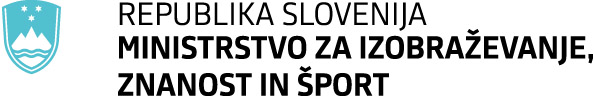 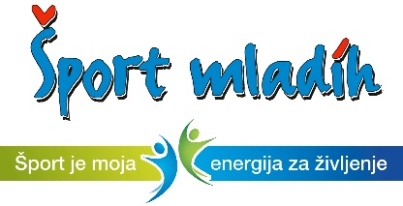 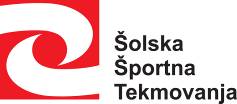 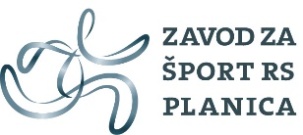 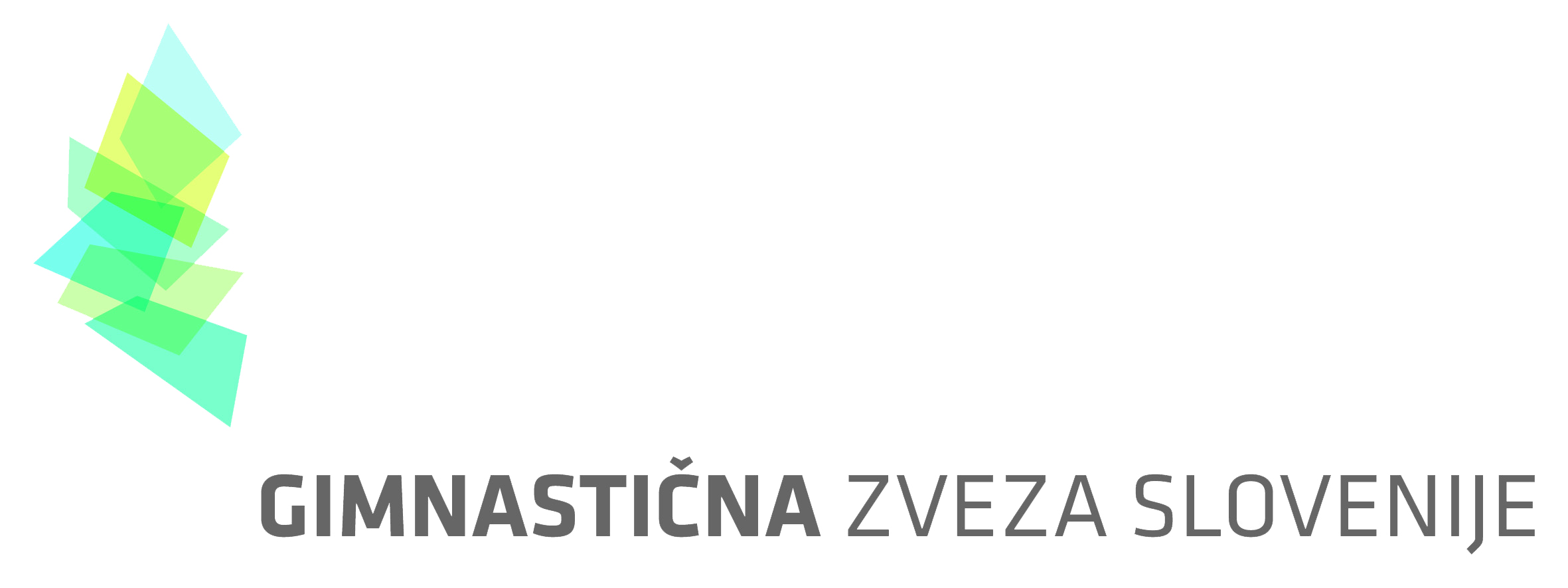 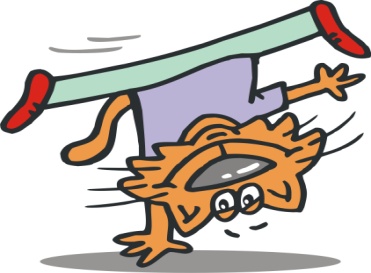 URNIK POLFINALNEGA TEKMOVANJA OSNOVNIH ŠOL V AKROBATIKI ZA ŠOLSKO LETO 2022/2023	OŠ CVETKA GOLARJA, 30.11.2022 1.steza2.stezaNASTOPAJOČE ŠOLE:Nastopilo bo 207 tekmovalcev in tekmovalk iz 10 osnovnih šol.NMDI-19, MDI-25, SDI-26 (70, 8 OŠ, 2 PC);NMDE-32, MDE-63, SDE-42 (137, 10 OŠ, 3 PC).URAKATEGORIJAŠOLA9.00 - 9.50Splošno ogrevanjeSplošno ogrevanje9.55Otvoritev tekmovanjaOtvoritev tekmovanja10.00 – 10.20Najmlajše dekliceVič10.20 – 10.40Najmlajše dekliceCvetka Golarja, Franca Rozmana-Staneta10.40 – 11.00Najmlajše dekliceVodice, Stražišče, Riharda Jakopiča11.00 – 11.20Najmlajši dečkiCvetka Golarja, Franca Rozmana-Staneta11.20 – 11.40Najmlajši dečkiVič, Vodice11.40 – 12.00Mlajši dečkiCvetka Golarja, Dobrova, Franca Rozmana-Staneta12.00 – 12.20Mlajši dečkiVič, Vodice12.20 – 12.40Starejši dečkiCvetka Golarja, Dobrova, Franca Rozmana-Staneta12.40 – 13.00Starejši dečkiValentina Vodnika, Vič, Vodmat, Trnovo13.40Razglasitev rezultatovRazglasitev rezultatovURAKATEGORIJAŠOLA9.00 - 9.50Splošno ogrevanjeSplošno ogrevanje9.55Otvoritev tekmovanjaOtvoritev tekmovanja10.00 – 10.20Mlajše dekliceVodice, Franca Rozmana-Staneta10.20 – 10.40Mlajše dekliceValentina Vodnika10.40 – 11.00Mlajše dekliceCvetka Golarja, Dobrova11.00 – 11.20Mlajše dekliceRiharda Jakopiča, Stražišče11.20 – 11.40Mlajše dekliceVodmat, Trnovo11.40 – 12.00Mlajše dekliceVič12.00 – 12.20Starejše dekliceCvetka Golarja, Franca Rozmana-Staneta12.20 – 12.40Starejše dekliceValentina Vodnika, Vodmat12.40 – 13.00Starejše dekliceDobrova, Riharda Jakopiča13.00 – 13.20Starejše dekliceVič, Trnovo13.40Razglasitev rezultatovRazglasitev rezultatovCvetka GolarjaFranca Rozmana-StanetaRiharda JakopičaVičVodiceStražiščeDobrovaValentina VodnikaVodmatTrnovo